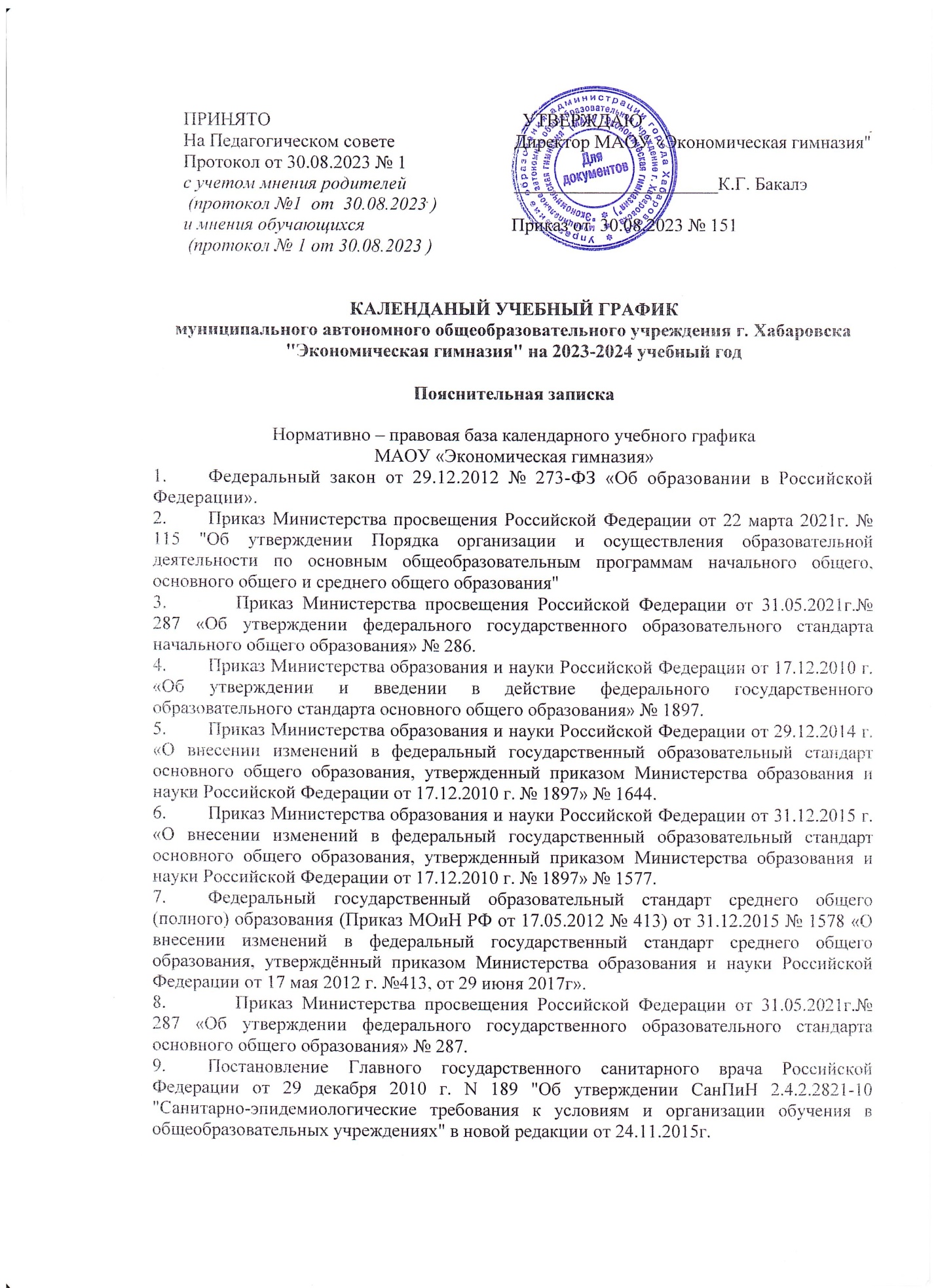 КАЛЕНДАНЫЙ УЧЕБНЫЙ ГРАФИКмуниципального автономного общеобразовательного учреждения г. Хабаровска "Экономическая гимназия" на 2023-2024 учебный годПояснительная запискаНормативно – правовая база календарного учебного графикаМАОУ «Экономическая гимназия»Федеральный закон от 29.12.2012 № 273-ФЗ «Об образовании в Российской Федерации».Приказ Министерства просвещения Российской Федерации от 22 марта 2021г. № 115 "Об утверждении Порядка организации и осуществления образовательной деятельности по основным общеобразовательным программам начального общего, основного общего и среднего общего образования"Приказ Министерства просвещения Российской Федерации от 31.05.2021г.№ 287 «Об утверждении федерального государственного образовательного стандарта начального общего образования» № 286.Приказ Министерства образования и науки Российской Федерации от 17.12.2010 г. «Об утверждении и введении в действие федерального государственного образовательного стандарта основного общего образования» № 1897.Приказ Министерства образования и науки Российской Федерации от 29.12.2014 г. «О внесении изменений в федеральный государственный образовательный стандарт основного общего образования, утвержденный приказом Министерства образования и науки Российской Федерации от 17.12.2010 г. № 1897» № 1644.Приказ Министерства образования и науки Российской Федерации от 31.12.2015 г. «О внесении изменений в федеральный государственный образовательный стандарт основного общего образования, утвержденный приказом Министерства образования и науки Российской Федерации от 17.12.2010 г. № 1897» № 1577.Федеральный государственный образовательный стандарт среднего общего (полного) образования (Приказ МОиН РФ от 17.05.2012 № 413) от 31.12.2015 № 1578 «О внесении изменений в федеральный государственный стандарт среднего общего образования, утверждённый приказом Министерства образования и науки Российской Федерации от 17 мая 2012 г. №413, от 29 июня 2017г». Приказ Министерства просвещения Российской Федерации от 31.05.2021г.№ 287 «Об утверждении федерального государственного образовательного стандарта основного общего образования» № 287.Постановление Главного государственного санитарного врача Российской Федерации от 29 декабря 2010 г. N 189 "Об утверждении СанПиН 2.4.2.2821-10 "Санитарно-эпидемиологические требования к условиям и организации обучения в общеобразовательных учреждениях" в новой редакции от 24.11.2015г.Приказ Министерства просвещения Российской Федерации от 16 ноября 2022 г. N 992 "Об утверждении федеральной образовательной программы начального общего образования" (зарегистрирован в Минюсте России 22.12.2022, N 71762). Приказ Министерства просвещения Российской Федерации от 16 ноября 2022 г. N 993 "Об утверждении федеральной образовательной программы основного общего образования" (зарегистрирован в Минюсте России 22.12.2022, N 71764). Приказ Министерства просвещения Российской Федерации от 23 ноября 2022 г. N 1014 "Об утверждении федеральной образовательной программы среднего общего образования" (зарегистрирован в Минюсте России 22.12.2022, N 71763).Согласно Федеральному закону «Об образовании в Российской Федерации» от29.12.2012№273ФЗ, календарный график является неотъемлемой частью основной образовательной программы общего образования. При этом на основании статей 12 и 28 Федерального закона N 273-ФЗ образовательная организация вправе самостоятельно разработать календарный учебный график, может использовать организацию учебного года по триместрам.В соответствие с нормативно - правовыми документами:установлен срок начала учебного года - не позднее 1 сентября;длительность периода отдыха не может быть менее 7 дней(с учетом  выходных);все каникулы учебного года (кроме летних) в сумме должны предоставлять ученикам не менее 30 дней отдыха;летом школьники должны отдыхать минимум 2месяца (в июне организуется практика или экзамены);перенос дат допускается не более чем на 2 недели (в любую сторону от дат, изначально установленных в графике работы гимназии) с обязательным оповещением всех участников образовательных отношений (учителей, детей, родителей (законных представителей).Календарные периоды учебного годаДата начала учебного года (очная форма)–01 сентября 2023гДата окончания  учебного года – 31 мая 2024г.Периоды образовательной деятельности -триместры	МАОУ "Экономическая гимназия" организует обучение по триместрам с целью равномерного деления учебной нагрузки в течение учебного года: по три месяца.	Каждый триместр делится на две части (модули), между которыми предполагаются рабочие каникулы. Во время рабочих каникул обучающиеся могут получить консультацию по предметам, которые вызывают у них затруднение и ликвидировать задолженности.	Промежуточная аттестация происходит в ноябре, феврале, мае во 2-11 классах.1-классы2-7 классы8классы, 11 классы2. Продолжительность каникулярного отдыха1-8,10 классы9,11 классыРЕГЛАМЕНТ ОБРАЗОВАТЕЛЬНОЙ ДЕЯТЕЛЬНОСТИМУНИЦИПАЛЬНОГО АВТОНОМНОГО ОБЩЕОБРАЗОВАТЕЛЬНОГО УЧРЕЖДЕНИЯ «ЭКОНОМИЧЕСКАЯ ГИМНАЗИЯ»на 2023/2024 учебный год1.Распределение образовательной недельной нагрузки, внеурочной деятельности2. Расписание звонков и перемен«Ступенчатый» режим учебных занятий учащихся 1 классасентябрь- октябрь 2023 годаноябрь- декабрь 2023 годаянварь- май 2024 годаРежим учебных занятий обучающихся 2-11 классовРасписание занятий  внеурочной деятельности во 2-11 классах Расписание внеурочной деятельности в 1 классах ( 1 полугодие) Расписание внеурочной деятельности в 1 классах (2 полугодие) Организация промежуточной аттестации	Во 2-4 классах промежуточная аттестация проводится с 24 апреля по 31 мая без прекращения образовательного деятельности по предметам учебного плана в соответствии с положением о промежуточной аттестации. 	В 5-8 классах промежуточная аттестация, организуемая в форме ВПР, проводится по графику их проведения, по другим предметам -  в период, выделенный для проведения промежуточной аттестации, с 20 мая по 31 мая  в соответствии с графиком. С 27 мая по 31 мая 2024 года после проведения промежуточной аттестации учебные занятия проводятся в форме экскурсий, практикумов с целью расширения практической части регионального компонента образовательной программы. 	В 10 классах промежуточная аттестация проводится в период, выделенный для проведения промежуточной аттестации, с 20 мая по 31 мая 2024 года в соответствии с графиком.Защита индивидуального итогового проекта обучающимися 9-х, 10-х -11-х классов организуется в форме межпредметной научно- практической конференции в феврале - марте 2024 года.ПРИНЯТО На Педагогическом советеПротокол от 30.08.2023 № 1с учетом мнения родителей (протокол №1  от  30.08.2023 )и мнения обучающихся (протокол № 1 от 30.08.2023 )УТВЕРЖДАЮДиректор МАОУ «Экономическая гимназия"______________________К.Г. БакалэПриказ Приказ от  30.08.2023 № 151УчебныйпериодДатаДатаПродолжительностьПродолжительностьУчебныйпериодначалоокончаниеКоличествоУчебныхнедельКоличестворабочих дней1триместр1модуль01.09.2308.10.235н +1д.261триместр2модуль16.10.2319.11.235н252триметр1модуль27.11.2329.12.235н252триметр2модуль08.01.2418.02.246н303триместр1модуль26.02.2407.04.245н+4дн292модуль15.04.2424.05.246н30итого33165УчебныйпериодДатаДатаПродолжительностьПродолжительностьУчебныйпериодначалоокончаниеКоличествоУчебныхнедельКоличестворабочих дней1триместр1модуль01.09.2308.10.235н +1д.261триместр2модуль16.10.2319.11.235н252триметр1модуль27.11.2329.12.235н252триметр2модуль08.01.2418.02.246н303триместр1модуль26.02.2407.04.246н292модуль15.04.2431.05.246н+5д.35итого34170УчебныйпериодДатаДатаПродолжительностьПродолжительностьУчебныйпериодначалоокончаниеКоличествоучебныхнедельКоличестворабочихдней1триместр1модуль01.09.2308.10.235н+3дн331триместр2модуль16.10.2319.11.235н292триметр1модуль27.11.2329.12.235н+1д312триметр2модуль08.01.2418.02.246н363триместр1модуль26.02.2407.04.246н362модуль15.04.2431.05.246н+ 5дн39итого34204УчебныйпериодМодульДатаДатаПродолжительностьПродолжительностьУчебныйпериодначалоокончаниеКоличествоучебныхнедельКоличестворабочих дней1триместр1модуль01.09.2308.10.235н+3дн332модуль16.10.2319.11.235н292триметр1модуль27.11.2329.12.235н+1д312модуль08.01.2418.02.246н363триместр1модуль26.02.2407.04.246н362модуль15.04.24В соответствии с расписанием ГИА5н30итогоВ соответствии с расписанием ГИА32 н 4д195Каникулярный периодДатаДатаПродолжительностьКаникулярный периодначалоокончаниеПродолжительностьОсенние каникулы-109.10.2315.10.237 днейОсенние каникулы-220.11.2326.11.237 днейЗимние каникулы30.12.2307.01.249 днейВесенние каникулы -119.02.2425.02.247 днейВесенние каникулы -208.04.2414.04.247 днейЛетние каникулы01.06.2431.08.2492 дняКаникулярный периодДатаДатаПродолжительностьКаникулярный периодначалоокончаниеПродолжительностьОсенние каникулы-109.10.2315.10.237 днейОсенние каникулы-220.11.2326.11.237 днейЗимние каникулы30.12.2307.01.249 днейВесенние каникулы -119.02.2425.02.247 днейВесенние каникулы -208.04.2414.04.247 днейПериод учебной деятельности1классы2-4классы5-7классы5-7классы8-9классы10-11классыУчебная неделя5 дней5 дней5 дней5 дней6 дней6 днейУрок35мин (1полугодие)40мин (2полугодие)40минут40минут40минут40минут40минутПерерыв10мин; 20мин,Динамическая пауза–40мин10мин; 20мин10мин; 20мин10мин; 20мин10мин; 20мин10мин; 20минПромежуточная аттестацияПо четвертямПо четвертямПо четвертямПо четвертямПо четвертямПополугодиямСмена занятий1смена1смена1смена1 смена1 смена1 сменаОбразовательная деятельностьНедельная нагрузка (5дневная учебная неделя) в часахНедельная нагрузка (5дневная учебная неделя) в часахНедельная нагрузка (5дневная учебная неделя) в часахНедельная нагрузка (5дневная учебная неделя) в часахОбразовательная деятельность1класс2класс3класс4классУрочная деятельность21232323Внеурочная деятельностьдо 10до 10до 10до 10Образовательная деятельностьНедельная нагрузка (5дневнаяучебнаянеделя) в часахНедельная нагрузка (5дневнаяучебнаянеделя) в часахНедельная нагрузка (5дневнаяучебнаянеделя) в часахОбразовательная деятельность5класс6класс7классУрочная деятельность293032Внеурочная деятельностьдо 10до 10до 10Образовательная деятельностьНедельная нагрузка (6дневная учебная неделя)в часахНедельная нагрузка (6дневная учебная неделя)в часахНедельная нагрузка (6дневная учебная неделя)в часахНедельная нагрузка (6дневная учебная неделя)в часахОбразовательная деятельность891011Урочная деятельность36363737Внеурочная деятельностьдо 10до 10до 10до 10НачалоРежимное мероприятие (урок, перемена)Окончание8.401-ый урок9.159.15Перемена9.259.252-ой урок10.0010.00Динамическая пауза10.4010.403-ий урок11.1511.15Перемена11.3511.354-й урок в форме экскурсий, игр, театрализаций, импровизаций и др.12.10НачалоРежимное мероприятие (урок, перемена)Окончание8.401-ый урок9.159.15Перемена9.259.252-ой урок10.0010.00Динамическая пауза10.4010.403-ий урок11.1511.15Перемена11.3511.354-й урок12.10НачалоРежимное мероприятие (урок, перемена)Окончание8.301-ый урок9.109.10Перемена9.259.252-ой урок10.0510.05Динамическая пауза10.4510.453-ий урок11.2511.25Перемена11.4011.404-ый урок12.20НачалоРежимное мероприятие (урок, перемена)Окончание8.301-ый урок9.109.10Перемена9.309.302-ой урок10.1010.10Перемена10.3010.303-ий урок11.1011.10Перемена11.3011.304-ый урок12.1012.10Перемена12.2512.255-ый урок13.0513.05Перемена13.1013.106-ый урок13.5013.50Перемена13.5513.557-ой урок14.3514.35Перемена14.4014.408-ой урок15.20КлассыНачалоРежимное мероприятие (урок, перемена)Окончание2-4 классы13.251-ое занятие14.0514.05Перемена14.202- 4 классы14.202-е  занятие15.0015.00Перемена15.152-11 классы15.153-е занятие15.5515.55Перемена16.052-11классы16.054-е занятие16.4516.45Перемена17.002-11 классы17.005-е занятие17.4017.40Перемена17.559-11 классы17.555-е занятие18.35КлассыНачалоРежимное мероприятие (урок, перемена)Окончание1классы13.251-ое занятие14.0014.00Перемена14.101 классы14.102-е  занятие14.4514.45Перемена14.551 классы14.553-е занятие15.3515.35Перемена16.051классы16.054-е занятие16.40КлассыНачалоРежимное мероприятие (урок, перемена)Окончание1классы13.251-ое занятие14.0514.05Перемена14.151 классы14.152-е  занятие14.5014.50Перемена15.001 классы15.003-е занятие15.4015.40Перемена16.101классы16.104-е занятие16.45КлассПредметФорма Сроки  проведения1Русский язык МатематикаЛитературное чтениеОкружающий мирТехнология Изобразительное искусствоФизическая культура Музыка Диктант с грамм.заданиемКонтрольная работа Комплексная работа Тест Выставка работВыставка работСдача нормативовКонцерт 29.04-18.05.202429.04-18.05.202429.04-18.05.202429.04-18.05.202429.04-18.05.202429.04-18.05.202429.04-18.05.202429.04-18.05.20242Русский язык МатематикаЛитературное чтениеОкружающий мирТехнология Изобразительное искусствоФизическая культура Иностранный языкМузыка Диктант с грамм.заданиемКонтрольная работа Комплексная работа Тест Выставка работВыставка работСдача нормативовКонтрольная работа в форме тестаКонцерт 01.05-28.05.202401.05-28.05.202401.05-28.05.202401.05-28.05.202401.05-29.05.202401.05-29.05.202401.05-29.05.202401.05-28.05.202401.05-29.05.20243Русский язык МатематикаЛитературное чтениеОкружающий мирТехнология Изобразительное искусствоФизическая культураИностранный языкМузыкаДиктант с грамм.заданиемКонтрольная работа Комплексная работа Тест Выставка работВыставка работСдача нормативовКонтрольная работа в форме тестаКонцерт01.05-28.05.202401.05-28.05.202401.05-28.05.202401.05-28.05.202401.05-29.05.202401.05-29.05.202401.05-29.05.202401.05-28.05.202401.05-29.05.20244Русский язык Окружающий мирМатематикаЛитературное чтениеТехнология Изобразительное искусствоФизическая культураИностранный языкМузыкаОРКСЭВПРВПРВПРКомплексная работа Выставка работВыставка работСдача нормативовКонтрольная работа в форме тестаКонцертПрезентация творческих проектовПо графику ВПР01.05-28.05.202401.05-29.05.202401.05-29.05.202401.05-29.05.202401.05-28.05.202401.05-29.05.202401.05-28.05.20245Русский языкМатематикаИсторияБиологияЛитератураИностранный язык (англ)ГеографияМузыкаИЗОТехнологияФизическая культураВПР ВПРВПРВПРТестТестТестКонцертВыставка работПрезентация творческихпроектов Сдача нормативовПо графику ВПРПо графику ВПРПо графику ВПРПо графику ВПР20.05-31.05.202420.05-31.05.202420.05-31.05.202420.05-31.05.202420.05-31.05.202420.05-31.05.202420.05-31.05.202420.05-31.05.20246Русский языкМатематикаИстория ГеографияБиологияЛитератураИностранный язык(англ)ОбществознаниеМузыкаИЗОТехнологияФизическая культураВПР ВПРВПРВПРВПРТестТестВПРКонцертВыставка работЗащита проектовСдача нормативовПо графику ВПРПо графику ВПРПо графику ВПРПо графику ВПР По графику ВПР20.05-31.05.202420.05-31.05.2024По графику ВПР20.05-31.05.202420.05-31.05.202420.05-31.05.202420.05-31.05.20247Русский языкАлгебраГеометрияИностранный язык ФизикаИстория ОбществознаниеГеографияБиологияЛитератураИнформатикаМузыкаИЗО	ТехнологияФизическая культураВПР ВПРВПРВПРВПР ВПРВПРВПРВПРТестТестКонцертВыставка работЗащита проектовСдача нормативовПо графику ВПРПо графику ВПРПо графику ВПРПо графику ВПРПо графику ВПРПо графику ВПРПо графику ВПРПо графику ВПРПо графику ВПР20.05-31.05.202420.05-31.05.202420.05-31.05.202420.05-31.05.202420.05-31.05.202420.05-31.05.20248Русский языкАлгебраГеометрияИстория ОбществознаниеГеографияБиологияХимияФизикаЛитератураИностранный языкОБЖИнформатикаМузыкаТехнологияФизическая культураВПР ВПРВПРВПР ВПРВПРВПРВПРТестТестТестТестТестКонцертЗащита проектаСдача нормативовПо графику ВПРПо графику ВПРПо графику ВПР20.05-31.05.202420.05-31.05.202420.05-31.05.202420.05-31.05.202420.05-31.05.202420.05-31.05.202420.05-31.05.202420.05-31.05.202420.05-31.05.202420.05-31.05.202420.05-31.05.202420.05-31.05.202420.05-31.05.20249Индивидуальный итоговый проектЗащита проектаДо февраля 202410 (соц-экон. профиль, технологический профиль)Русский языкЛитератураМатематикаИностранный язык (английский)ИнформатикаХимияФизикаБиологияИсторияГеографияОбществознаниеОБЖФизическая культураИндивидуальный итоговый проектТестТестТестТестТестТестТестТест ТестТестТестТест ТестСдача нормативов Защита проектов22.05-31.05.202422.05-31.05.202422.05-31.05.202422.05-31.05.202422.05-31.05.202422.05-31.05.202422.05-31.05.202422.05-31.05.202422.05-31.05.202422.05-31.05.202422.05-31.05.202422.05-31.05.202422.05-31.05.202422.05-31.05.202401.02-30.03.202411Индивидуальный итоговый проектЗащита проектаДо марта 2024